Formularz zgłoszeniowy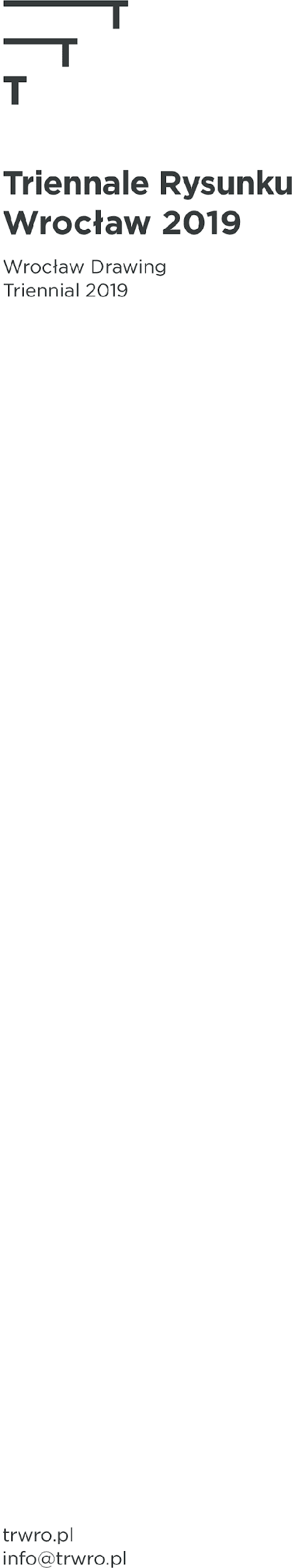 Triennale Rysunku Wrocław 2022Open CallNie oglądaj się / Don’t look backCZĘŚĆ B - OPIS PRACY/PROJEKTUTa część powinna być wypełniona komputerowo i zapisana w pliku pdf lub doc., docxPodstawowe informacje o pracy: Opis pracy/projektu, założenia koncepcyjne, artystyczne pracy (maksymalnie 500 znaków):/w przypadku przesłania więcej niż 1 dzieła należy wypełnić pkt 1. i 2. osobno dla każdego z nich)Wskazówki wystawiennicze**(w przypadku realizacji skomplikowanych montażowo itp., należy wypełniać tylko pola, których uwagi dotyczą)Artist statement (opcjonalnie, maksymalnie 500 znaków)Wizualizacja (opcjonalnie) tytułrok powstaniatechnikawymiary (jeśli dotyczy)uwagi dotyczące montażu na ścianie lub w przestrzeniuwagi dotyczące oprawy pracuwagi dotyczące prac wideo, audio, multimedialnych (np. uwagi sprzętowe)pozostałe